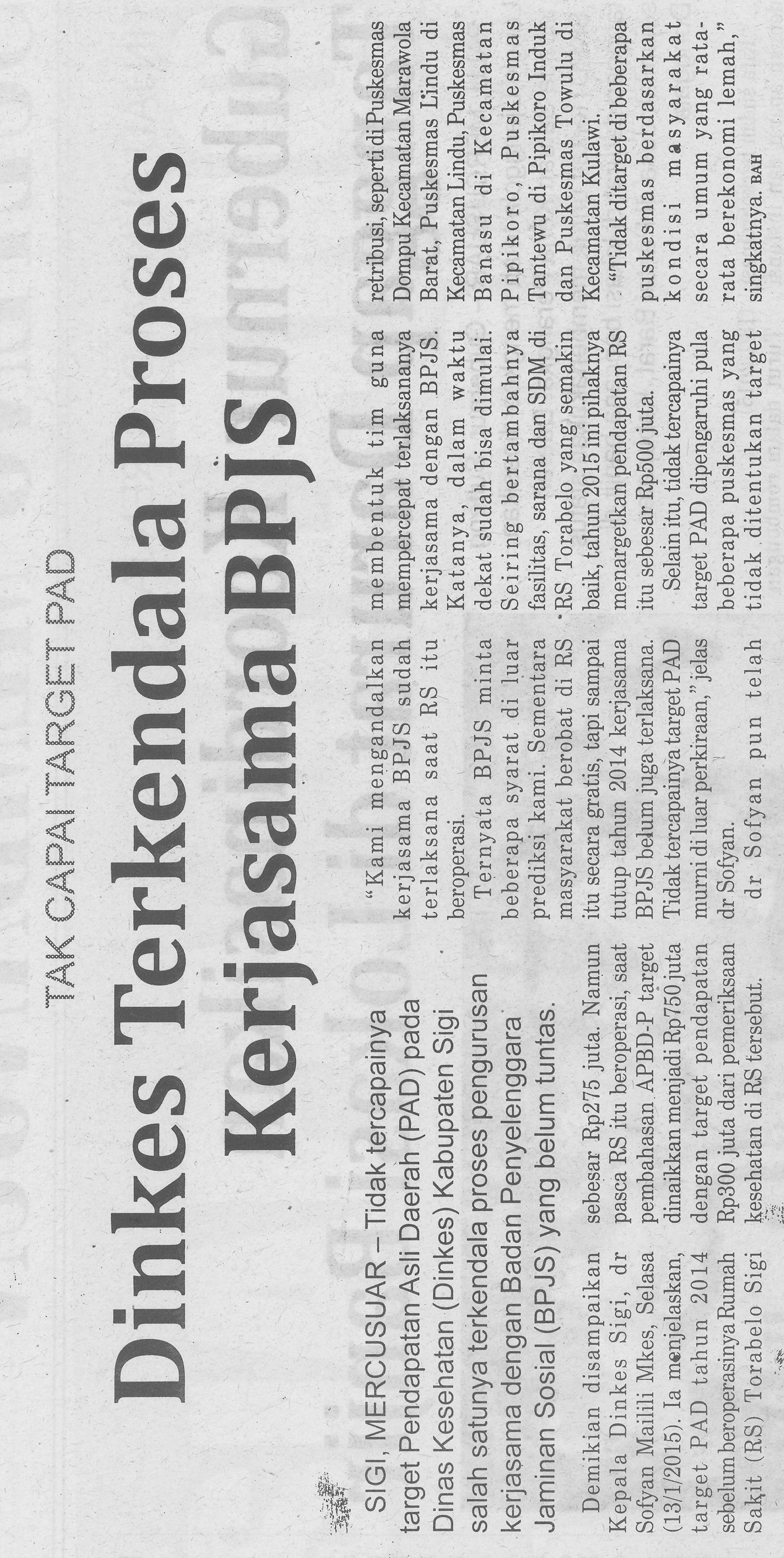 Harian    :MercusuarKasubaudSulteng IHari, tanggal:Rabu, 14 Januari 2014KasubaudSulteng IKeterangan:Dinkes terkendala proses kerjasama BPJSKasubaudSulteng IEntitas:SigiKasubaudSulteng I